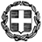 ΘΕΜΑ: «Πρόσκληση εκδήλωσης ενδιαφέροντος – Επαναπροκήρυξη λόγω ένστασης για την Τριήμερη Εκπαιδευτική Επίσκεψη στο πλαίσιο του Αναλυτικού Προγράμματος της  Β’ τάξης του 2ου Λυκείου Μεταμόρφωσης  Αττικής στην Καλαμάτα».Καλούνται οι έχοντες τα νόμιμα προσόντα τουριστικοί πράκτορες, να υποβάλουν κλειστές προσφορές  σχετικά με την εκδρομή-μετακίνηση του σχολείου μας, σύμφωνα με τις παρακάτω προδιαγραφές:                  Επιπλέον στοιχεία:• Με κάθε προσφορά να κατατίθεται από το ταξιδιωτικό γραφείο απαραιτήτως και Υπεύθυνη Δήλωση, ότι διαθέτει ειδικό σήμα λειτουργίας, το οποίο
βρίσκεται σε ισχύ.• Οι προσφορές πρέπει να κατατίθενται   κ λ ε ι σ τ έ ς   στο σχολείο:  Κλειστές σε έντυπη μορφή στο σχολείο (όχι με email ή fax)                                                                                                                        Η ΔΙΕΥΘΥΝΤΡΙΑ                                                                                                                       ΜΑΡΙΑ ΚΑΤΑΡΑΕΛΛΗΝΙΚΗ ΔΗΜΟΚΡΑΤΙΑΥΠΟΥΡΓΕΙΟ  ΠΑΙΔΕΙΑΣΚΑΙ ΘΡΗΣΚΕΥΜΑΤΩΝ- - - - -ΠΕΡΙΦΕΡΕΙΑΚΗ Δ/ΝΣΗ Π.Ε. ΚΑΙ Δ.Ε. ΑΤΤΙΚΗΣΔΙΕΥΘΥΝΣΗ ΔΕΥΤΕΡΟΒΑΘΜΙΑΣ ΕΚΠΑΙΔΕΥΣΗΣΒ΄ ΑΘΗΝΑΣ2ο ΓΕΝΙΚΟ ΛΥΚΕΙΟ ΜΕΤΑΜΟΡΦΩΣΗΣ ΑΤΤΙΚΗΣΤαχ. δ/νση : ΑΓΙΟΥ ΝΕΚΤΑΡΙΟΥ 71-75Ταχ. κώδ. : 14451 Τηλέφωνο : 2169390168FAX : 2169390169 E-mail: mail@2lyk-metam.att.sch.gr        Ημερομηνία:  13/04/2022      Αρ. Πρωτ:  208                          ΠΡΟΣ:  Τουριστικά Γραφεία                                   (μέσω ιστοσελίδας Δ.Δ.Ε. Β΄ Αθήνας)1ΣΧΟΛΕΙΟ   2ο Λύκειο Μεταμόρφωσης  Αττικής 2ΠΡΟΟΡΙΣΜΟΣ/ΟΙ-ΗΜΕΡΟΜΗΝΙΑ ΑΝΑΧΩΡΗΣΗΣ ΚΑΙ ΕΠΙΣΤΡΟΦΗΣΚΑΛΑΜΑΤΑ / Αναχώρηση Κυριακή 08/05/2022,  09:00 π.μ  από το σχολείο και επιστροφή  Τρίτη  10/05/2022,   19:00 μ.μ. στο σχολείο.3ΠΡΟΒΛΕΠΟΜΕΝΟΣ ΑΡΙΘΜΟΣ ΣΥΜΜΕΤΕΧΟΝΤΩΝ(ΜΑΘΗΤΕΣ-ΚΑΘΗΓΗΤΕΣ)67  μαθητές και 4 συνοδοί καθηγητές.4ΜΕΤΑΦΟΡΙΚΟ ΜΕΣΟ/Α-ΠΡΟΣΘΕΤΕΣ ΠΡΟΔΙΑΓΡΑΦΕΣΤουριστικά  λεωφορεία (πούλμαν) σύγχρονων προδιαγραφών, που να πληρούν   τις προδιαγραφές ασφαλούς μετακίνησης των μαθητών (βάσει της κείμενης σχετικής νομοθεσίας), κλιματιζόμενα , με έμπειρους  οδηγούς .Να περιλαμβάνονται ενδεχόμενες βραδινές μετακινήσεις του σχολείου.5ΚΑΤΗΓΟΡΙΑ ΚΑΤΑΛΥΜΑΤΟΣ-ΠΡΟΣΘΕΤΕΣ ΠΡΟΔΙΑΓΡΑΦΕΣ(ΜΟΝΟΚΛΙΝΑ/ΔΙΚΛΙΝΑ/ΤΡΙΚΛΙΝΑ-ΠΡΩΙΝΟ Ή ΗΜΙΔΙΑΤΡΟΦΗ) Ζητούμενες υπηρεσίες: Δυο (2) διανυκτερεύσεις σε ξενοδοχείο τεσσάρων   (4)  αστέρων  στην πόλη της Καλαμάτας και μέχρι μέχρι 5 χλμ. από το κέντρο της πόλης , σε τρίκλινα ή/και τετράκλινα δωμάτια κατά βάση για τους μαθητές και μονόκλινα για τους συνοδούς καθηγητές. Όλα τα δωμάτια πρέπει να είναι ποιοτικώς τα ίδια και να προσφέρουν τις ίδιες υπηρεσίες.  Τα δωμάτια να βρίσκονται όλα στον ίδιο όροφο (κατά προτίμηση) ή σε δυο διαδοχικούς ορόφους και να υπάρχει προσωπικό ασφαλείας (σε κεντρικό κτήριο,όχι bungalows).Να αναφερθεί το όνομα του ξενοδοχείου και να επισυναφθεί φωτογραφικό και άλλο πληροφοριακό υλικό.  Θα ερευνηθεί η διαθεσιμότητα των δωματίων, κατά την αξιολόγηση των προσφορών  και τυχούσα αρνητική απάντηση του ξενοδοχείου αποτελεί επαρκή λόγο αποκλεισμού του ταξιδιωτικού πρακτορείου από την ανάληψη της εκδρομής.Διατροφή: Δυο (2) πρωινά (αμερικάνικου τύπου μπουφέ)  και δυο (2) δείπνα όλα εντός του ξενοδοχείου σε πλούσιο και απεριόριστο μπουφέ.6ΛΟΙΠΕΣ ΥΠΗΡΕΣΙΕΣ (ΠΡΟΓΡΑΜΜΑ, ΠΑΡΑΚΟΛΟΥΘΗΣΗ ΕΚΔΗΛΩΣΕΩΝ, ΕΠΙΣΚΕΨΗ ΧΩΡΩΝ, ΓΕΥΜΑΤΑ κ.τ.λ.)Έμπειρος συνοδός του ταξιδιωτικού πρακτορείου καθ' όλη τη διάρκεια της εκδρομής, αποκλειστικά για την δική μας εκδρομή.Συνοδεία επαγγελματία Ιατρού καθ’ όλη την διάρκεια της εκδρομής. Τρεις δωρεάν συμμετοχές για μαθητές με οικονομικές δυσκολίεςΕκδρομές : Αρχαία Μεσσήνη, Γιάλοβα, Ινστιτούτο Αστροσωματιδιακής Φυσικής «Νέστωρ», Μεθώνη-Κορώνη, Πύλος, επίσκεψη στο Κάστρο, Ιερός Ναός Υπαπαντής, Ανάκτορο Νέστορος7ΥΠΟΧΡΕΩΤΙΚΗ ΑΣΦΑΛΙΣΗ ΕΠΑΓΓΕΛΜΑΤΙΚΗΣ ΑΣΤΙΚΗΣ ΕΥΘΥΝΗΣ ΔΙΟΡΓΑΝΩΤΗΝΑΙ. Συμβόλαιο ομαδικής και ατομικής ασφάλισης όλων των μετακινούμενων μαθητών και εκπαιδευτικών (να επισυνάπτεται αναλυτικός πίνακας υποχρεωτικά στη προσφορά σας.) Διασφάλιση πλήρους ιατροφαρμακευτικής περίθαλψης μαθητών και καθηγητών.Σε περίπτωση παρουσίασης κρούσματος covid-19 εξασφάλιση των εξόδων μετακίνησης των συνοδών καθηγητών ή του γονιού για την μετακίνηση του/της μαθητή/τριας.η8ΠΡΟΣΘΕΤΗ ΠΡΟΑΙΡΕΤΙΚΗ ΑΣΦΑΛΙΣΗ ΚΑΛΥΨΗΣΕΞΟΔΩΝ ΣΕ ΠΕΡΙΠΤΩΣΗ ΑΤΥΧΗΜΑΤΟΣ  Ή ΑΣΘΕΝΕΙΑΣ (ΤΑΞΙΔΙΩΤΙΚΗ ΑΣΦΑΛΙΣΗ)ΝΑΙ9ΤΕΛΙΚΗ ΣΥΝΟΛΙΚΗ ΤΙΜΗ ΟΡΓΑΝΩΜΕΝΟΥ ΤΑΞΙΔΙΟΥ(ΣΥΜΠΕΡΙΛΑΜΒΑΝΟΜΕΝΟΥ  Φ.Π.Α.)ΝΑΙ10ΕΠΙΒΑΡΥΝΣΗ ΑΝΑ ΜΑΘΗΤΗ (ΣΥΜΠΕΡΙΛΑΜΒΑΝΟΜΕΝΟΥ Φ.Π.Α.)ΝΑΙ11ΚΑΤΑΛΗΚΤΙΚΗ ΗΜΕΡΟΜΗΝΙΑ ΚΑΙ ΩΡΑ ΥΠΟΒΟΛΗΣ ΠΡΟΣΦΟΡΑΣΈως  την Πέμπτη 14/04/2022 ΚΑΙ ΩΡΑ 12.30 μ.μ. τις προσφορές τους σε κλειστό φάκελο, στο γραφείο της Διευθύντριας του σχολείου.12ΗΜΕΡΟΜΗΝΙΑ ΚΑΙ ΩΡΑ ΑΝΟΙΓΜΑΤΟΣ ΠΡΟΣΦΟΡΩΝΟι προσφορές θα ανοιχτούν την ίδια μέρα και ώρα 13:00 μ.μ. από την επιτροπή.